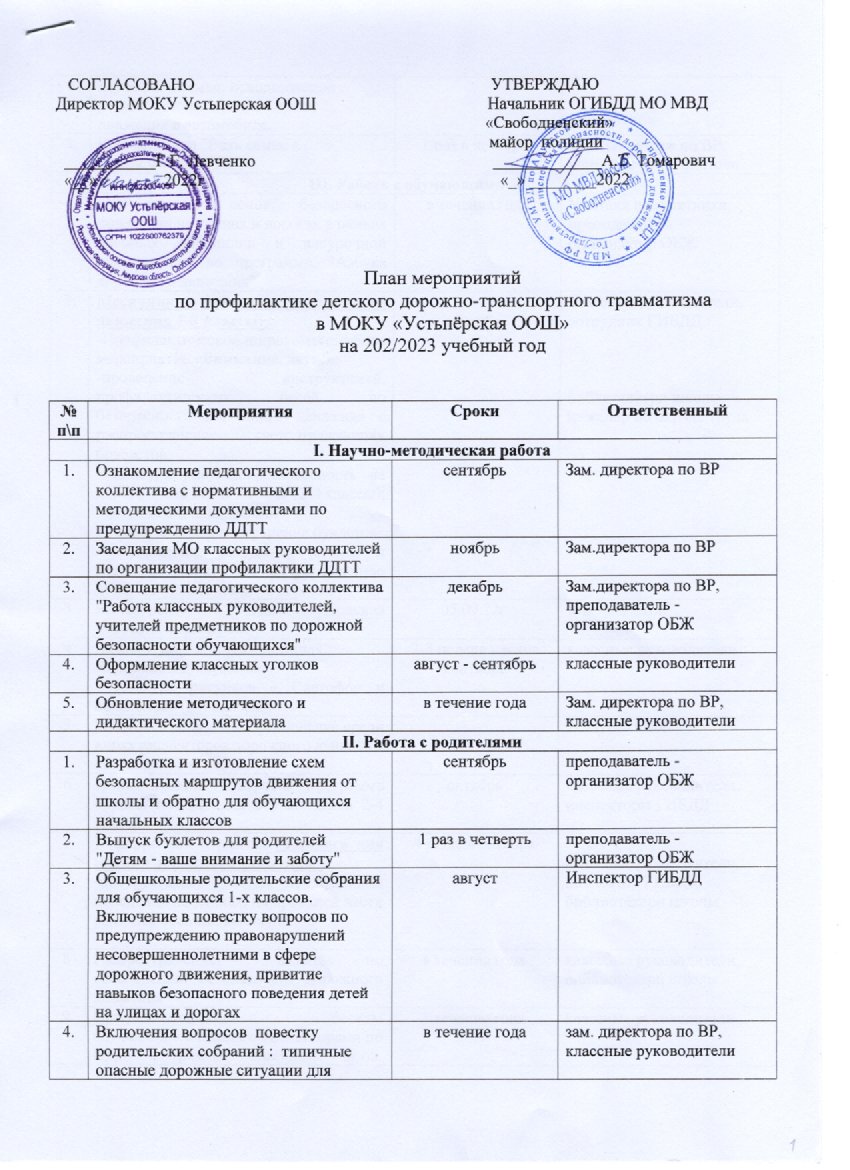 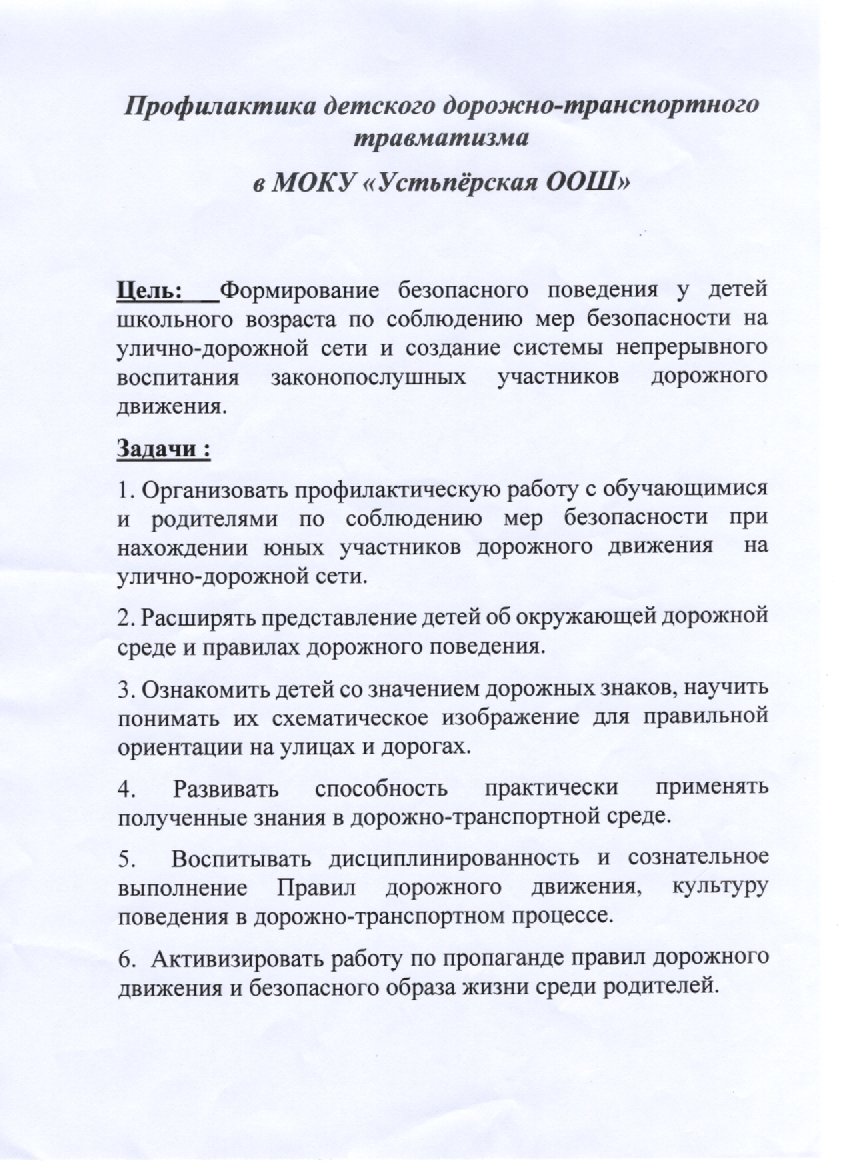 пешехода,   формы и методы их изучения в семье; использование ремней безопасности во время движения в автомобиле.5.Круглый стол "Роль семьи в профилактике ДДТТ"1 раз в четвертьзам. директора по ВР,классные руководителиIII. Работа с обучающимисяIII. Работа с обучающимисяIII. Работа с обучающимисяIII. Работа с обучающимися1.Преподавание основ безопасного поведения на улицах и дорогах в рамках учебных дисциплин и внеурочной деятельности по программе: "Азбука дорожного движения"в течение годаУчителя предметники, преподаватель - организатор ОБЖ2.Месячник по безопасности дорожного движения 1-8 классы:-Профилактическое  широкомасштабное мероприятие «Внимание, дети!»; -проведение инструктажей, профилактических бесед по безопасности дорожного движения с распространением светоотражающих браслетов- конкурс рисунка «Безопасность на дороге – мой стиль жизни» (2-4 классы);- встречи с инспекторами -    выпуск и распространение буклетов;- оформление школьного стенда и классных уголков по предупреждению детского травматизма на дорогах сентябрьклассные руководители, сотрудник ГИБДДбиблиотекари школы, инженер по охране труда3Видеоурок по теме: "Правила дорожного движения"05.09.22г.Учитель ОБЖ4Акция «Добрая дорога детства»  В рамках мероприятия:- Конкурс рисунков « Светофор и пешеходы» (2-4 классы)2-3 неделя месяцасентябрьклассные руководители5Районный конкурс - соревнование среди юных инспекторов дорожного движения «Безопасное колесо» Учитель ОБЖ  6Познавательно – игровая программа «Знатоки ПДД» для обучающихся 2-4 классовоктябрьклассные руководители, инспекторы ГИБДД7Мероприятия в рамках "Единого дня правил дорожного движения"-инструктажи - беседы по правилам поведения на улицах, на проезжей части во время осенних каникул;- 4 неделя октябряклассные руководители, инспектор ГИБДД, библиотекари школы8Распространение  памяток по обеспечению безопасности дорожного движенияв течение годаклассные руководители, библиотекари школы 9Профилактические беседы обучающихся школы с инспекторами по ПДД в рамках классных часов, общешкольных мероприятий, круглых столовв течение годаклассные руководители10Проведение ежедневных пятиминуток-напоминаний о соблюдениях правил дорожного движения на проезжей части.в течение годаклассные руководители11Открытые уроки  по теме:  « Опасные ситуации»,  «Правила дорожного движения».декабрьклассные руководители12Спортивные игры «Эстафета зелёного огонька».январьучителя физической культуры, классные руководителиПрофилактическая акция "Безопасность детей - забота взрослых"-профилактические беседы о мерах безопасности при переходе проезжей части;-конкурсы рисунков, сочинений, фотографий Февральв течение 1 недели месяцаЗДВР, классные руководители, инспекторы ГИБДД20.Классный час для учащихся  7-8 классов «День памяти жертв ДТП».мартклассные руководители21.Профилактическая акция "Внимание, каникулы!" :-проведение пятиминуток-напоминаний о соблюдении мер безопасности при переходе проезжей части, о необходимости использования обуви, одежды, ранцев, предметов со светоотражающими элементами;-инструктажи, беседы о правилах поведения ПДДТ  в период весенних каникулмарт4 неделя месяцаЗДВР классные руководители, инспекторы ГИБДД22Спортивные игры «Красный, жёлтый, зелёный».майучителя физической культуры, классные руководители23Проведение викторины силами волонтеров по теме: «Типичные опасные ситуации на дорогах и правила безопасного поведения»  для обучающихся 1-4 классовв течение годаЗДВРклассные руководители24Проведение бесед с обучающимися по теме: «Административная, уголовная и гражданская ответственность за нарушение правил дорожного движения»майклассные руководителиIV. Материально-техническое и кадровое обеспечениеIV. Материально-техническое и кадровое обеспечениеIV. Материально-техническое и кадровое обеспечениеIV. Материально-техническое и кадровое обеспечение1.Организация (обновление) кабинета (уголка),  стендов по безопасности дорожного движения в течение года Учитель ОБЖ2.Приобретение наглядных и учебно-методических пособий по ПДДТв течение годаБиблиотекари школы